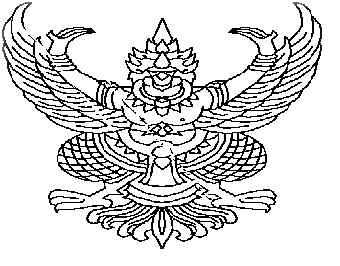 บันทึกข้อความส่วนราชการ...............................................................................................................................................ที่ ………………………………………………….....................	วันที่.............................................................................เรื่อง ขออนุมัติจัดกิจกรรม เรียน  อธิการบดีด้วย ......................ระบุชื่อหน่วยงาน..................................มีความประสงค์จะขออนุมัติจัดกิจกรรม ................................. ระบุชื่อกิจกรรม ..................................................  ในระหว่างวันที่ .............(ระบุวันที่/เดือน/ปีที่จัดกิจกรรม).............เป็นเงินทั้งสิ้น .................บาท (ดังรายละเอียดที่แนบมาพร้อมนี้)โดยกิจกรรมดังกล่าว	(  )  กิจกรรมตามแผนปฏิบัติการรายไตรมาส	(  )  กิจกรรมใหม่เพิ่มเติมจากแผนปฏิบัติการรายไตรมาส	(  )  อื่นๆ ..........................................................................จึงเรียนมาเพื่อโปรดพิจารณา( ...............................................................).....................ระบุตำแหน่ง.....................รายละเอียดประกอบการพิจารณาเพื่อขออนุมัติเปลี่ยนแปลงรายละเอียดกิจกรรมเนื่องด้วยมีความจำเป็นต้องเปลี่ยนแปลงรายละเอียดค่าใช้จ่ายจากเดิมที่ระบุไว้ในแผนปฏิบัติการรายไตรมาส จึงขออนุมัติเปลี่ยนแปลงรายละเอียดกิจกรรม	(    )  ระยะเวลาดำเนินการ			(    )  กลุ่มเป้าหมาย	(    )  สถานที่ดำเนินงาน				(    )  รายละเอียดค่าใช้จ่าย	(    )  อื่นๆระบุ.........................................................................................................โดยมีเหตุผลและความจำเป็น ดังนี้1. …………………………………………………………………………………………………………………2. …………………………………………………………………………………………………………………3. …………………………………………………………………………………………………………………1. ชื่อกิจกรรม ……………………………….……………...……………..………………………………....................................................2. โปรแกรมวิชา/งาน/ฝ่ายที่ดำเนินการ........................................................................................................................3. ลักษณะของกิจกรรม3.1 ดำเนินงานตามโครงการหลักในแผนปฏิบัติการ ประจำปีงบประมาณ พ.ศ. 2562		ประเภทงบ.........................       รหัสโครงการ...........................  		โครงการ		...................................................................................			กิจกรรมหลักตามแผนปฏิบัติการ...............................................................		กิจกรรมย่อยที่ดำเนินการ	........................................................................		รหัสงบประมาณ..............................	จำนวนเงิน.................................3.2 สอดคล้องกับตัวบ่งชี้การประกันคุณภาพการศึกษาภายในองค์ประกอบด้าน   …………………………………………………………………………………..4. หลักการและเหตุผล...........................................................................................................................................................................................................................................................................................................................................................................................................................................................................................................................................................................5. วัตถุประสงค์...........................................................................................................................................................................................................................................................................................................................................................................................................................................................................................................................................................................6. สถานที่ดำเนินงาน  ...................................................................................................................................................................................7. ระยะเวลาดำเนินการ (ระบุวัน/เดือน/ปี).................................................................................................................................................................................. 8. กลุ่มเป้าหมาย..................................................................................................................................................................................9. งบประมาณรวม   ………………………….. บาท(     )	งบประมาณแผ่นดิน		.............................. บาท(     )	งบประมาณเงินรายได้		.............................. บาท(     )	งบอื่นๆ	..................................	.............................. บาท10. รายละเอียดงบประมาณ    10.1 งบประมาณแผ่นดิน     10.2 งบประมาณเงินรายได้     10.3 งบอื่นๆ........................................................11. ผลที่คาดว่าจะได้รับ   11.1 ผลลัพธ์ (Outcome)		   ……………………………………………………………………………………………………………………………………..		   ……………………………………………………………………………………………………………………………………..   11.2 ผลกระทบที่เกิดประโยชน์และสร้างคุณค่า (Impact)		   ……………………………………………………………………………………………………………………………………..		   ……………………………………………………………………………………………………………………………………..					ลงชื่อ            (................................................................)ตำแหน่ง    ...............................................................         ผู้เสนอกิจกรรมความเห็นของหัวหน้าหน่วยงาน............................................................................................................................................................................................................................................ความเห็นของกองคลังและพัสดุ(ตรวจสอบระเบียบการเบิกจ่าย)............................................................................................................................................................................................................................................ ความเห็นของกองนโยบายและแผน (ตรวจสอบแผนการดำเนินงานและงบประมาณ).................................................................................................................................................................................รายการเดิมรายการใหม่(รายการเดิม ตามที่ระบุไว้ตามแผนปฏิบัติการรายไตรมาส)................................................................................................................................................................................................................................................................................................ ................................................................................................................................................................................................................................................................................................งบรายจ่ายจำนวนเงินรายละเอียดค่าใช้จ่ายงบรายจ่ายจำนวนเงินรายละเอียดค่าใช้จ่ายงบรายจ่ายจำนวนเงินรายละเอียดค่าใช้จ่าย